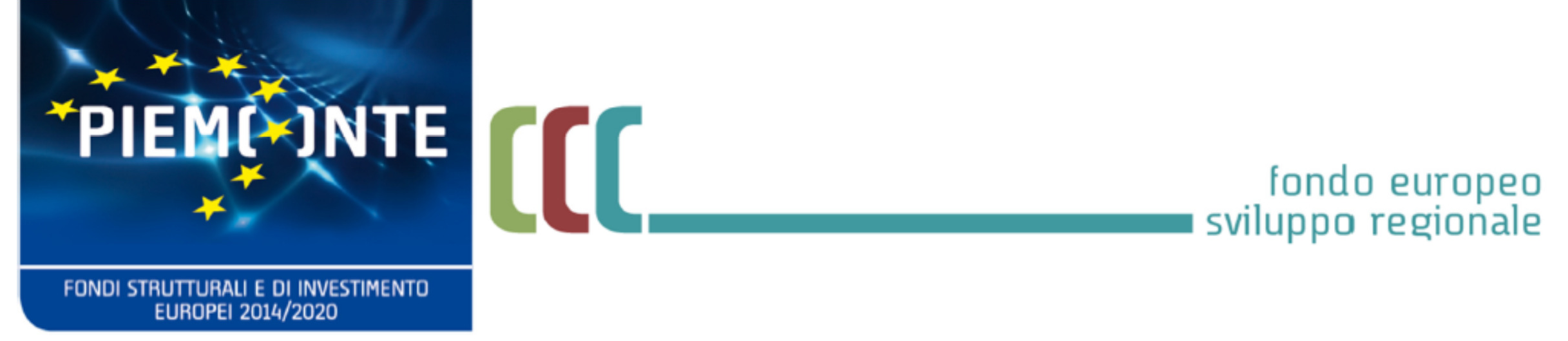 "L’ e- commerce in Cina per le aziende del settore Benessere”                                                               Torino - 16 luglio 2019 - 08:30 - 13:00                                              NH Hotel Lingotto - Sala Collaudo                  PROGRAMMA DELL’ INCONTRO           08:30-09:00  Registrazione partecipanti           09:00-09:15  Saluto introduttivo da parte dei rappresentanti di Ceipiemonte e presentazione dei partecipanti           09:15-10:00  Illustrazione del contesto e del mercato cinese           10:00-10:30  Coffee break           10:30-12:00  Introduzione ai canali di distribuzione, alle piattaforme e-commerce e best practices da adottare            12:00-13:00  Q&AModeratore dell’ incontro: Alberto Manzone - esperto Ceipiemonte nel settore Benessere per il mercato cinese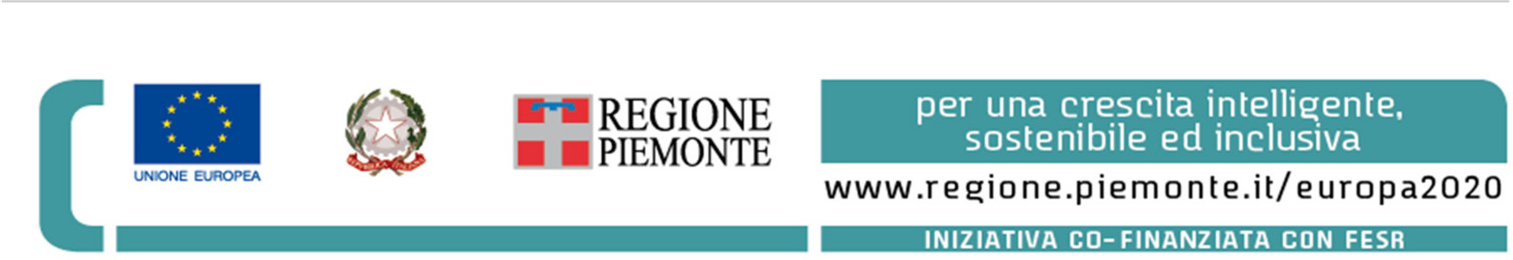 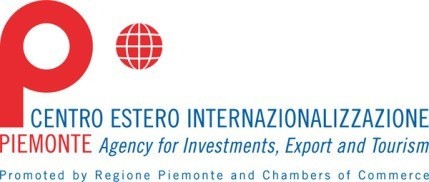 